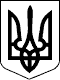                   126 СЕСІЯ ЩАСЛИВЦЕВСЬКОЇ СІЛЬСЬКОЇ РАДИ7 СКЛИКАННЯРІШЕННЯ 08.09.2020 р.                                         № 2538с. ЩасливцевеПро проведення повторних земельних торгів у формі аукціону з продажу права орендиРозглянувши клопотання ПП «Сокіл!» від 28.08.2020р. № 104/20 про визнання земельних торгів такими, що не відбулися, та проведення повторних земельних торгів, відповідно до ст. 12, ч. 1 ст. 122, ст. 135-139 Земельного кодексу України, керуючись ст.ст. 26, 42, 59 Закону України «Про місцеве самоврядування в Україні» сесія Щасливцевської сільської радиВИРІШИЛА:1. Виставити на  земельні торги окремим лотом право оренди на земельні ділянки  у формі аукціону окремими лотами право оренди  земельної ділянки  площею 0,0350 га  для будівництва та обслуговування будівель торгівлі (код згідно КВЦПЗ 03.07.) право оренди на яку виставляється на торги в формі аукціону за адресою: с. Генічеська Гірка, вул. Набережна, *** на території Щасливцевської сільської ради Генічеського р-ну Херсонської області кадастровий номер 6522186500:02:001:06***; 2. Встановити згідно з додатком 1 до цього рішення:- стартову ціну лоту (розмір річної орендної плати за користування земельними ділянками) у розмірі 12% від нормативної грошової оцінки земельної ділянки;- крок торгів у розмірі 0,5% стартового розміру річної орендної плати за користування земельною ділянкою;- розмір гарантійного внеску на рівні 30% від стартового розміру ціни продажу права оренди земельної ділянки;3. Затвердити наступні умови продажу прав оренди на земельні торги: - термін оренди земельної ділянки – 10 років;- розмір річної орендної плати- на рівні затвердженого стартового розміру річної орндної плати, збільшеного на відповідну кількість кроків торгів ( визначається за результатами повторних земельних торгів на підставі протоколу торгів);- користування земельними ділянками в водоохоронних зонах в режимі обмеженої господарської діяльності ( при наявності охоронних зон).4.Затвердити проект договору оренди землі, який пропонується укласти з переможцем торгів (додаток 1). 5.Земельні торги у формі аукціону з продажу прав оренди на земельну ділянку провести у приміщенні Щасливцевської сільської ради у вересні-жовтні 2020р. 6.Визначити виконавцем повторних земельних торгів ПП «Сокіл!» (код ЄДРПОУ***).7. Відшкодування витрат на підготовку лотів та виплата винагороди виконавцю торгів у сумі 50% річної плати за користування земельною ділянкою, але не більш як 2000 неоподатковуваних мінімумів доходів громадян покладається на переможця земельних торгів за відповідним лотом.8.Визначити сільського голову Щасливцевської сільської ради Плохушко В.О. уповноваженою особою на:-підписання договору на виконання повторних земельних торгів з їх виконавцем на земельні ділянки згідно з додатком 1 цього рішення;-підписання протоколів земельних торгів за лотами;- укладання договорів оренди землі за результатами проведення повторних земельних торгів. 9. Контроль за виконанням рішення покласти на постійну комісію Щасливцевської сільської ради з питань регулювання земельних відносин та охорони навколишнього середовища.Сільський голова 						В.ПЛОХУШКО